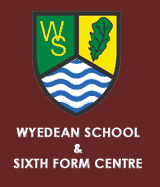                  WY2Lydney, Bus Station 0800Lydney, Tesco0802Lydney, Cross  0803Aylburton, Common Turn0805Alvington, Opp The Globe0808Woolaston, Opp Inn0810Wyedean Arrive0820Wyedean School Depart1530Woolaston, Inn1539Alvington, The Globe1541Aylburton, Common Turn1544Lydney, Opp Town Hall1546Lydney, Opp Tesco1548Lydney, Bus Station1550